Об утверждении перечня помещений, пригодных для проведения агитационных публичных мероприятий в форме собраний, находящихся в собственности муниципального образования Соль-Илецкий городской округ Оренбургской области, и порядка их предоставления в период избирательной кампании по выборам Президента Российской ФедерацииВ соответствии с Федеральными законами от 12.06.2002 № 67-ФЗ «Об основных гарантиях избирательных прав и права на участие в референдуме граждан Российской Федерации», от 10.01.2003 № 19-ФЗ «О выборах Президента Российской Федерации», по согласованию с территориальной избирательной комиссией Соль-Илецкого городского округа Оренбургской области постановляю:1. Утвердить перечень помещений, пригодных для проведения агитационных публичных мероприятий, проводимых в форме собраний, находящихся в собственности муниципального образования Соль-Илецкий городской округ Оренбургской области, в период избирательной кампании по выборам в период избирательной кампании по выборам Президента Российской Федерации согласно приложению № 1 к настоящему постановлению.2. Утвердить порядок предоставления помещений для проведения агитационных публичных мероприятий в форме собраний, находящихся в собственности муниципального образования Соль-Илецкий городской округ Оренбургской области, в период избирательной кампании по выборам Президента Российской Федерации согласно приложению № 2 к настоящему постановлению.3. Контроль за исполнением настоящего постановления возложить на заместителя главы администрации городского округа по работе с территориальными отделами – руководителя аппарата Н.А.Першина.4. Постановление вступает в силу после его официального опубликования (обнародования).Приложение № 1к постановлению администрации муниципального образования Соль-Илецкий городской округ Оренбургской областиот 07.02.2024 № 284-пПеречень помещений, пригодных для проведения агитационных публичных мероприятий, проводимых в форме собраний, находящихся в собственности муниципального образования Соль-Илецкий городской округ Оренбургской области, в период избирательной кампании по выборам Президента Российской ФедерацииПриложение № 2к постановлению администрации муниципального образования Соль-Илецкий городской округ Оренбургской областиот 07.02.2024 № 284-пПОРЯДОКпредоставления помещений для проведения агитационных публичных мероприятий в форме собраний, находящихся в собственности муниципального образования Соль-Илецкий городской округ Оренбургской области, в период избирательной кампании по выборам Президента Российской Федерации I. Общие положенияПорядок определяет процедуру рассмотрения заявок о предоставлении помещений, пригодных для проведения агитационных публичных мероприятий в форме собраний, находящихся в муниципальной собственности муниципального образования Соль-Илецкий городской округ Оренбургской области, для встреч с избирателями зарегистрированных кандидатов, их доверенных лиц, представителей политических партий, выдвинувших зарегистрированных кандидатов в период избирательной кампании по выборам Президента Российской Федерации.II. Рассмотрение заявок1. Заявка о предоставлении помещения подается зарегистрированным кандидатом, представителем политической партии, выдвинувшей зарегистрированного кандидата, на имя главы муниципального образования Соль-Илецкий городской округ Оренбургской области при предъявлении документа, удостоверяющего его полномочия, согласно приложению к настоящему порядку.2. К заявке прилагается решение избирательной комиссии Оренбургской области или, по ее поручению, территориальной избирательной комиссии Соль-Илецкого городского округа об установлении времени, на которое предоставляется помещение.3. Срок рассмотрения указанной заявки – в течение трех дней со дня подачи.III. Предоставление помещений1. Помещение предоставляется безвозмездно на время, установленное избирательной комиссией Оренбургской области или, по ее поручению, территориальной избирательной комиссией Соль-Илецкого городского округа, зарегистрированному кандидату, его доверенным лицам, представителям избирательного объединения для встреч с избирателями.2. Помещение предоставляется всем зарегистрированным кандидатам на равных условиях.Приложение к порядкупредоставления помещений для проведения агитационных публичных мероприятий в форме собраний, находящихся в собственности муниципального образования Соль-Илецкий городской округ Оренбургской области, в период избирательной кампании по выборам Президента Российской Федерации ОБРАЗЕЦГлаве муниципального образованияСоль-Илецкий городской округ Оренбургской области________________________________________(ФИО)от зарегистрированного кандидата, его доверенного лица, представителя избирательного объединения________________________________________(ФИО)Заявкана предоставление помещенияВ соответствии с частью 3 статьи 54 Федерального закона от 10.01.2003 № 19-ФЗ «О выборах Президента Российской Федерации», прошу предоставить помещение по адресу: ____________________________________________________________________________________________________(указать место проведения собрания)для проведения встречи с избирателями в форме собрания, которое планируется провести _______________________________________________(указать предполагаемую дату проведения собрания)в ________________________________________________________________,(указать время начала проведения собрания)продолжительностью _______________________________________________(указать продолжительность собрания, не более _____ час)Примерное число участников: ________________________________________Ответственный за проведение мероприятия: ______________________________________________________________________________________________(указать ФИО, статус)его контактный телефон _____________________________________________Дата подачи заявки: _______________________Подпись зарегистрированного кандидата, его доверенного лица, представителя политической партии ____________________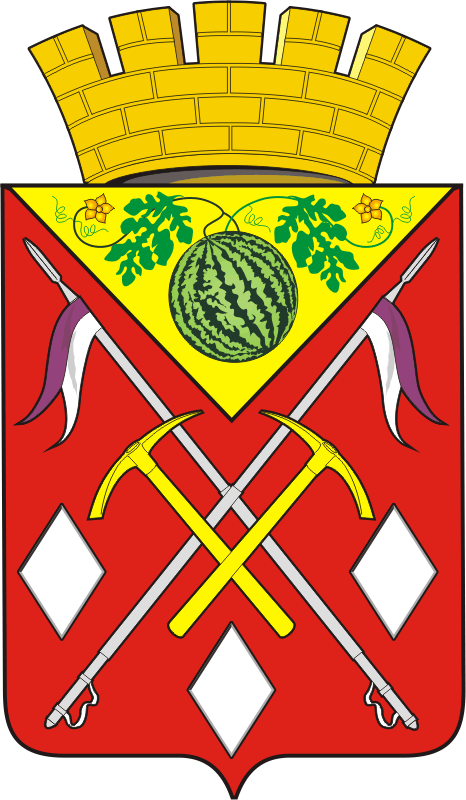 АДМИНИСТРАЦИЯМУНИЦИПАЛЬНОГООБРАЗОВАНИЯСОЛЬ-ИЛЕЦКИЙГОРОДСКОЙ ОКРУГОРЕНБУРГСКОЙ ОБЛАСТИПОСТАНОВЛЕНИЕ07.02.2024 № 284-пГлава муниципального образованияСоль-Илецкий городской округВ.И.Дубровин№п/пНаименование помещенияАдресАщебутакский сельский клуб  муниципального бюджетного учреждения культуры «Клуб народного творчества» Соль-Илецкого городского округа Оренбургской области461516, Оренбургская область, Соль-Илецкий городской округ, с. Ащебутак, ул. Центральная, д. 34Боевогорский сельский дом культуры муниципального бюджетного учреждения культуры «Клуб народного творчества» Соль-Илецкого городского округа Оренбургской области461515, Оренбургская область, Соль-Илецкий городской округ, село Боевая Гора, ул. Таврическая, д.  14Буранный сельский дом культуры муниципального бюджетного учреждения культуры «Клуб народного творчества» Соль-Илецкого городского округа Оренбургской области461535, Оренбургская область, Соль-Илецкий городской округ, с. Буранное, ул. Советская, дом  70 «а»Ветлянский сельский дом культуры  муниципального бюджетного учреждения культуры «Клуб народного творчества» Соль-Илецкого городского округа Оренбургской области461532, Оренбургская область, Соль-Илецкий городской округ, с. Ветлянка, ул. Советская, д.  58Возрожденский сельский клуб муниципального бюджетного учреждения культуры «Клуб народного творчества» Соль-Илецкого городского округа Оренбургской области461543, Оренбургская область, Соль-Илецкий городской округ, д. Возрождение, ул. Луговая, д. 1Григорьевский сельский дом культуры муниципального бюджетного учреждения культуры «Клуб народного творчества» Соль-Илецкого городского округа Оренбургской области461543, Оренбургская область, Соль-Илецкий городской округ, с. Григорьевка, ул. Советская, д. 68Дружбинский сельский дом культуры муниципального бюджетного учреждения культуры «Клуб народного творчества» Соль-Илецкого городского округа Оренбургской области461514, Оренбургская область, Соль-Илецкий городской округ, с. Дружба, ул. Речная, д. 33Егинсайский сельский клуб муниципального бюджетного учреждения культуры «Клуб народного творчества» Соль-Илецкого городского округа Оренбургской области461546, Оренбургская область, Соль-Илецкий городской округ, с. Егинсай, ул. Школьная, д. 4Изобильный сельский дом культуры  муниципального бюджетного учреждения культуры «Клуб народного творчества» Соль-Илецкого городского округа Оренбургской области461533, Оренбургская область, Соль-Илецкий городской округ, с. Изобильное, ул. М.Горького, д. 1Казанский сельский клуб муниципального бюджетного учреждения культуры «Клуб народного творчества» Соль-Илецкого городского округа Оренбургской области461544, Оренбургская область, Соль-Илецкий городской округ, пос. Казанка, пер. Школьный, 1Сельский клуб пос. Кирпичный Завод муниципального бюджетного учреждения культуры «Клуб народного творчества» Соль-Илецкого городского округа Оренбургской области461538, Оренбургская область, Соль-Илецкий городской округ, пос. Кирпичный Завод, ул. Центральная, д. 11Сельский клуб ст. Цвиллинга  муниципального бюджетного учреждения культуры «Клуб народного творчества» Соль-Илецкого городского округа Оренбургской области461520, Оренбургская область, Соль-Илецкий городской округ, ст. Цвиллинга, ул. Элеваторная, д. 23Маякский сельский дом культуры  муниципального бюджетного учреждения культуры «Клуб народного творчества» Соль-Илецкого городского округа Оренбургской области461511, Оренбургская область, Соль-Илецкий городской округ, пос. Маякское, ул. Центральная, д. 48Кумакский сельский дом культуры муниципального бюджетного учреждения культуры «Клуб народного творчества» Соль-Илецкого городского округа Оренбургской области461548, Оренбургская область, Соль-Илецкий городской округ, с. Кумакское, ул. Центральная, д. 24Линевский сельский дом культуры  муниципального бюджетного учреждения культуры «Клуб народного творчества» Соль-Илецкого городского округа Оренбургской области461537, Оренбургская область, Соль-Илецкий городской округ, с. Линевка, ул. Кызыл-Юлдузская, д.58Мещеряковский сельский клуб муниципального бюджетного учреждения культуры «Клуб народного творчества» Соль-Илецкого городского округа Оренбургской области461517, Оренбургская область, Соль-Илецкий городской округ, с. Мещеряковка, ул. Советская, д. 22Михайловский сельский дом культуры муниципального бюджетного учреждения культуры «Клуб народного творчества» Соль-Илецкого городского округа Оренбургской области461513, Оренбургская область, Соль-Илецкий городской округ, с. Михайловка, ул. Учительская, д. 4Новоилецкий сельский дом культуры муниципального бюджетного учреждения культуры «Клуб народного творчества» Соль-Илецкого городского округа Оренбургской области461536, Оренбургская область, Соль-Илецкий городской округ, с. Новоилецк, ул. Советская, д. 59Первомайский сельский дом культуры муниципального бюджетного учреждения культуры «Клуб народного творчества» Соль-Илецкого городского округа Оренбургской области461546, Оренбургская область, Соль-Илецкий городской округ, с. Первомайское, ул. Мира, д. 10Перовский сельский дом культуры муниципального бюджетного учреждения культуры «Клуб народного творчества» Соль-Илецкого городского округа Оренбургской области461512, Оренбургская область, Соль-Илецкий городской округ, с. Перовка, ул. Советская, д. 12Покровский сельский дом культуры муниципального бюджетного учреждения культуры «Клуб народного творчества» Соль-Илецкого городского округа Оренбургской области461534, Оренбургская область, Соль-Илецкий городской округ, с. Покровка, ул. Ахметгалиева, 24Пригородный сельский дом культуры муниципального бюджетного учреждения культуры «Клуб народного творчества» Соль-Илецкого городского округа Оренбургской области461549, Оренбургская область, Соль-Илецкий городской округ, пос. Шахтный, ул. Центральная, д. 25Саратовский сельский дом культуры муниципального бюджетного учреждения культуры «Клуб народного творчества» Соль-Илецкого городского округа Оренбургской области461538,  Оренбургская область, Соль-Илецкий городской округ, с. Саратовка, ул. Калинина,  д. 67Троицкий сельский клуб муниципального бюджетного учреждения культуры «Клуб народного творчества» Соль-Илецкого городского округа Оренбургской области461547, Оренбургская область, Соль-Илецкий городской округ, с. Троицк, ул. Советская, д. 28 АТрудовой сельский дом культуры муниципального бюджетного учреждения культуры «Клуб народного творчества» Соль-Илецкого городского округа Оренбургской области461531, Оренбургская область, Соль-Илецкий городской округ, с. Трудовое, ул. Кооперативная, д. 25Угольный сельский дом культуры муниципального бюджетного учреждения культуры «Клуб народного творчества» Соль-Илецкого городского округа Оренбургской области461542, Оренбургская область, Соль-Илецкий городской округ, с. Угольное, ул. Советская, д. 27Цвиллингский сельский дом культуры муниципального бюджетного учреждения культуры «Клуб народного творчества» Соль-Илецкого городского округа Оренбургской области461521, Оренбургская область, Соль-Илецкий городской округ, пос. Дивнополье, ул. Советская, д. 41«Дом культуры» муниципального бюджетного учреждения культуры «Клуб досуга и творчества» Соль-Илецкого городского округа Оренбургской области461500, Оренбургская область, Соль-Илецкий городской округ, г. Соль-Илецк, ул. Уральская, д. 34Клуба им. Ленина муниципального бюджетного учреждения культуры «Клуб досуга и творчества» Соль-Илецкого городского округа Оренбургской области461500, Оренбургская область, Соль-Илецкий городской округ, г. Соль-Илецк, ул. Вокзальная, д. 88Клуб «Горняк» муниципального бюджетного учреждения культуры «Клуб досуга и творчества» Соль-Илецкого городского округа Оренбургской области461500, Оренбургская область, Соль-Илецкий городской округ, г. Соль-Илецк, ул. Южная, д.  33/1